Уважаемые руководители!В соответствии с поручением Президента Российской Федерации по итогам заседания наблюдательного совета автономной некоммерческой организации «Агентство стратегических инициатив по продвижению новых проектов», состоявшегося 15 января 2019 года (пп. «а» п.1 № Пр-118 от 30 января 2019 г.) Сбербанком России реализуется пилотный проект по апробации цифровой платформы персонализированного обучения, который, по мнению экспертов в области образования, не только способствует повышению качества образования, но и позволяет обеспечить эффективное обучение в дистанционном режиме. В связи с реализацией мероприятий по предупреждению распространения новой коронавирусной инфекции и предотвращению возникновения неблагоприятной эпидемиологической обстановки, а также началом пилотной апробации цифровой платформы персонализированного обучения необходимо организовать дистанционное обучение учащихся общеобразовательных организаций в городских поселениях: г.Асино, г. Стрежевой, г. Томск, ЗАТО Северск, г.Колпашево.В целях реализации проекта Департамент общего образования Томской области просит:1) довести данную информацию до муниципальных общеобразовательных организаций, участвующих в апробации цифровой платформы персонализированного обучения (приложение к настоящему письму);2) организовать работу по заполнению форм родителями (законными представителями) и педагогами муниципальных общеобразовательных организаций, участвующих в апробации цифровой платформы персонализированного обучения, в указанные сроки.Заполнение формы родителями (законными представителями):По ссылке: https://forms.yandex.ru/u/5e6e5c1152178d08559df112/.Просим заполнить анкеты для родителей всех детей, которые будут обучаться на платформе в срок до 18.00 по МСК 18.03.2020. Спасибо за понимание.Заполнение формы педагогами:Для качественного перехода на онлайн-обучение педагогам необходимо заполнить форму по своему предмету. Форма состоит из разделов, блоков и тем и составлена на основе примерной общеобразовательной программы. Для того чтобы сформировать представление о прохождении учебного предмета в школе на данный момент необходимо выбирать те темы, которые запланированы к прохождению и повторению до конца учебного года. Если педагог не нашёл в списке запланированную тему, то в конце существует поле для заполнения.
Если один учитель преподает в нескольких классах (например в 5, 6 и 7), то необходимо заполнить для каждого класса отдельно, для этого в форме создана кнопка: + Еще «Форма по предмету». Перечень форм для заполнения:География - https://forms.yandex.ru/u/5e6fa4482f089d0c22e3ed6a/
Основы безопасности жизнедеятельности - https://forms.yandex.ru/u/5e6f599460947a0b06534e4b 
Технология - https://forms.yandex.ru/u/5e6f594f2f089d0b02e3ed6f
Музыка - https://forms.yandex.ru/u/5e6f593144b0bb0b000584af
Изобразительное искусство - https://forms.yandex.ru/u/5e6f590c60947a0aeb534e4b
Химия - https://forms.yandex.ru/u/5e6f58ee52178d0b079df112
Биология - https://forms.yandex.ru/u/5e6f58d37bbded0b06939164
Физика - https://forms.yandex.ru/u/5e6f589e7bbded0b03939164
Информатика - https://forms.yandex.ru/u/5e6f583444b0bb0b090584af
Математика - https://forms.yandex.ru/u/5e6f57d752178d0b019df112
Обществознание - https://forms.yandex.ru/u/5e6f578e7bbded0afa939164
Русский язык - https://forms.yandex.ru/u/5e6f572c60947a0afd534e4b
Геометрия - https://forms.yandex.ru/u/5e6f581d2f089d0ae4e3ed6a17.03.2020 с 12:00 ч. по московскому времени будут доступны для заполнения:Алгебра - https://forms.yandex.ru/u/5e6f580152178d0b019df117
История России. Всеобщая история - https://forms.yandex.ru/u/5e6f573644b0bb0aee0584af.Заполнить анкеты всех педагогов, которые будут обучать детей, используя платформу в срок до 18.00 по МСК 18.03.2020.Приложение: на 5 л. в 1 экз.Наталья Алексеевна Сысолятина(382 2) 51 37 49sysolyatinana@edu.tomsk.gov.ruПриложениек письму Департамента общего образованияТомской областиот _______________ № _______________Список общеобразовательных организаций Томской области, участвующих в апробации цифровой платформы персонализированного обученияСписок:Департамент образования администрации Города ТомскаУправление образования Администрации Асиновского районаУправление образования Администрации Колпашевского районаУправление образования городского округа СтрежевойУправление образования ЗАТО Северск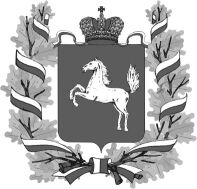 ДЕПАРТАМЕНТОБЩЕГО ОБРАЗОВАНИЯТОМСКОЙ ОБЛАСТИЛенина пр., д. 111, г. Томск, 634069тел/факс (382 2) 512-530E-mail: k48@edu.tomsk.gov.ruИНН/КПП 7021022030/701701001, ОГРН 1037000082778ДЕПАРТАМЕНТОБЩЕГО ОБРАЗОВАНИЯТОМСКОЙ ОБЛАСТИЛенина пр., д. 111, г. Томск, 634069тел/факс (382 2) 512-530E-mail: k48@edu.tomsk.gov.ruИНН/КПП 7021022030/701701001, ОГРН 1037000082778ДЕПАРТАМЕНТОБЩЕГО ОБРАЗОВАНИЯТОМСКОЙ ОБЛАСТИЛенина пр., д. 111, г. Томск, 634069тел/факс (382 2) 512-530E-mail: k48@edu.tomsk.gov.ruИНН/КПП 7021022030/701701001, ОГРН 1037000082778ДЕПАРТАМЕНТОБЩЕГО ОБРАЗОВАНИЯТОМСКОЙ ОБЛАСТИЛенина пр., д. 111, г. Томск, 634069тел/факс (382 2) 512-530E-mail: k48@edu.tomsk.gov.ruИНН/КПП 7021022030/701701001, ОГРН 1037000082778Руководителям органов местного самоуправления, осуществляющих управление в сфере образования17.03.202017.03.2020  №  57-1779Руководителям органов местного самоуправления, осуществляющих управление в сфере образованияна №   от  Руководителям органов местного самоуправления, осуществляющих управление в сфере образованияРуководителям органов местного самоуправления, осуществляющих управление в сфере образованияОб участии в апробации цифровой платформы персонализированного обученияОб участии в апробации цифровой платформы персонализированного обученияОб участии в апробации цифровой платформы персонализированного обученияОб участии в апробации цифровой платформы персонализированного обученияРуководителям органов местного самоуправления, осуществляющих управление в сфере образованияНачальник департаментаИ.Б.ГрабцевичАсиновский районАсиновский район1Муниципальное автономное общеобразовательное учреждение - средняя общеобразовательная школа № 4 город Асино Томской области2Муниципальное автономное общеобразовательное учреждение гимназия № 2 города Асино Томской области3Муниципальное бюджетное общеобразовательное учреждение «Общеобразовательная школа № 5 г. Асино» Томской области4Муниципальное бюджетное общеобразовательное учреждение - вечерняя (сменная) общеобразовательная школа № 9 города Асино Томской области5Муниципальное бюджетное общеобразовательное учреждение - средняя общеобразовательная школа № 1 города Асино Томской областиКолпашевский районКолпашевский район1Муниципальное казённое общеобразовательное учреждение «Открытая (сменная) общеобразовательная школа»2Муниципальное бюджетное общеобразовательное учреждение «Средняя общеобразовательная школа № 5»  3Муниципальное автономное общеобразовательное учреждение «Средняя  общеобразовательная школа № 4» г. Колпашево4Муниципальное автономное общеобразовательное учреждение «Средняя общеобразовательная школа № 7» г. Колпашево5Муниципальное автономное общеобразовательное учреждение «Средняя общеобразовательная школа №2» г.КолпашевоЗАТО СеверскЗАТО Северск1Муниципальное автономное общеобразовательное учреждение «Средняя общеобразовательная школа № 76»2Муниципальное автономное общеобразовательное учреждение «Средняя общеобразовательная школа № 80»3Муниципальное бюджетное общеобразовательное учреждение «Средняя общеобразовательная школа №84»4Муниципальное автономное общеобразовательное учреждение «Северский физико-математический лицей»5Муниципальное бюджетное общеобразовательное учреждение «Самусьский лицей им академика В.В. Пекарского»6Муниципальное бюджетное общеобразовательное учреждение «Северская гимназия»7Муниципальное бюджетное общеобразовательное учреждение «Северский лицей»8Муниципальное бюджетное общеобразовательное учреждение «Средняя общеобразовательная школа № 196»9Муниципальное бюджетное общеобразовательное учреждение «Средняя общеобразовательная школа № 197 имени В.Маркелова»10Муниципальное бюджетное общеобразовательное учреждение «Средняя общеобразовательная школа № 83»11Муниципальное бюджетное общеобразовательное учреждение «Средняя общеобразовательная школа № 90»12Муниципальное бюджетное общеобразовательное учреждение «Средняя общеобразовательная школа №89»13Муниципальное бюджетное общеобразовательное учреждение «Средняя общеобразовательная школа № 198»14Муниципальное бюджетное общеобразовательное учреждение «Средняя общеобразовательная школа № 78»15Муниципальное бюджетное общеобразовательное учреждение «Средняя общеобразовательная школа № 87»16Муниципальное бюджетное общеобразовательное учреждение «Средняя общеобразовательная школа № 88 имени А.Бородина и А.Кочева»город Стрежевойгород Стрежевой1Муниципальное общеобразовательное учреждение «Гимназия № 1 городского округа Стрежевой»2Муниципальное общеобразовательное учреждение «Средняя школа № 2 городского округа Стрежевой»3Муниципальное общеобразовательное учреждение «Средняя школа № 3 городского округа Стрежевой» 4Муниципальное общеобразовательное учреждение «Средняя школа № 4 городского округа Стрежевой с углубленным изучением отдельных предметов» 5Муниципальное общеобразовательное учреждение «Средняя школа № 5 городского округа Стрежевой с углубленным изучением отдельных предметов» 6Муниципальное общеобразовательное учреждение «Средняя общеобразовательная школа № 6 городского округа Стрежевой»7Муниципальное общеобразовательное учреждение «Средняя школа № 7 городского округа Стрежевой с углубленным изучением отдельных предметов» 8Муниципальное общеобразовательное учреждение «Открытая (сменная) общеобразовательная школа городского округа Стрежевой»город Томскгород Томск1Муниципальное бюджетное общеобразовательное учреждение Академический лицей им. Г.А. Псахье  г. Томска2Муниципальное автономное общеобразовательное учреждение  Школа «Перспектива» г.Томска3Муниципальное автономное общеобразовательное учреждение Школа «Эврика - развитие»4Муниципальное автономное общеобразовательное учреждение Сибирский лицей г. Томска5Муниципальное автономное общеобразовательное учреждение Гуманитарный лицей г. Томск6Муниципальное автономное общеобразовательное учреждение лицей № 1 имени А.С.Пушкина г. Томска7Муниципальное автономное  общеобразовательное учреждение средняя общеобразовательная школа №2 г. Томска8Муниципальное бюджетное общеобразовательное учреждение Русская классическая гимназия №2 г. Томска9Муниципальное автономное общеобразовательное учреждение Мариинская средняя общеобразовательная школа № 3 г. Томска10Муниципальное автономное общеобразовательное учреждение средняя общеобразовательная школа № 4 им. И.С. черных г. Томска11Муниципальное автономное общеобразовательное учреждение средняя общеобразовательная школа № 5 им. А.К. Ерохина г. Томска12Муниципальное автономное общеобразовательное учреждение гимназия  № 6 г. Томска13Муниципальное автономное общеобразовательное учреждение лицей № 7  г. Томска14Муниципальное автономное общеобразовательное учреждение лицей № 8 имени Н.Н.Рукавишникова15Муниципальное автономное общеобразовательное учреждение средняя общеобразовательная школа №11 им. В.И. Смирнова г. Томска16Муниципальное автономное общеобразовательное учреждение средняя общеобразовательная школа № 12 г. Томска17Муниципальное автономное общеобразовательное учреждения гимназия  № 13 г. Томска18Муниципальное автономное общеобразовательное учреждение средняя общеобразовательная школа № 14 имени А.Ф. Лебедева г. Томска19Муниципальное автономное общеобразовательное учреждение средняя общеобразовательная школа № 15 им.Г.Е.Николаевой г. Томска20Муниципальное автономное общеобразовательное учреждение Заозерная средняя общеобразовательная школа с углубленным изучением отдельных предметов № 16   г. Томска21Муниципальное автономное общеобразовательное учреждение гимназия № 18  г. Томска22Муниципальное автономное общеобразовательное учреждение средняя общеобразовательная школа №19 г.Томска23Муниципальное автономное общеобразовательное учреждение средняя общеобразовательная школа № 22 г. Томска24Муниципальное автономное общеобразовательное учреждение средняя общеобразовательная школа № 23 г.Томска25Муниципальное автономное общеобразовательное учреждение гимназия  № 24 имени М.В. Октябрьской г.Томска26Муниципальное автономное общеобразовательное учреждение средняя общеобразовательная школа № 25 г.Томска27Муниципальное автономное общеобразовательное учреждение  гимназия № 26 г. Томска28Муниципальное автономное общеобразовательное учреждение основная общеобразовательная школа № 27 им Г. Н. Ворошилова г. Томска29Муниципальное автономное общеобразовательное учреждение средняя общеобразовательная школа № 28 города Томска30Муниципальное автономное общеобразовательное учреждение гимназия № 29 г.Томска31Муниципальное автономное общеобразовательное учреждение средняя общеобразовательная школа №30 г.Томска32Муниципальное автономное общеобразовательное учреждение средняя общеобразовательная школа № 31 г.Томска33Муниципальное автономное общеобразовательное учреждении средняя общеобразовательная школа № 32 имени 19-й гвардейской стрелковой дивизии г. Томска г.Томска34Муниципальное бюджетное общеобразовательное учреждение средняя общеобразовательная школа № 33 г. Томска35Муниципальное автономное общеобразовательное учреждение средняя общеобразовательная школа № 34 имени 79-й гвардейской стрелковой дивизии г. Томска36Муниципальное автономное общеобразовательное учреждение средняя общеобразовательная школа № 35 г.Томска37Муниципальное автономное общеобразовательное учреждение средняя общеобразовательная школа  № 36 г. Томска38Муниципальное автономное общеобразовательное учреждение средняя общеобразовательная школа № 37 г. Томска39Муниципальное автономное общеобразовательное учреждение основная общеобразовательная школа № 38 г. Томска40Муниципальное автономное общеобразовательное учреждение средняя общеобразовательная школа № 40 г. Томска41Муниципальное автономное общеобразовательное учреждение средняя общеобразовательная школа № 41 г.Томска42Муниципальное автономное общеобразовательное учреждение средняя общеобразовательная школа № 42 г. Томска43Муниципальное автономное общеобразовательное учреждение cредняя общеобразовательная школа № 43 г. Томска44Муниципальное автономное общеобразовательное учреждение средняя общеобразовательная школа № 44 г. Томска45Муниципальное автономное общеобразовательное учреждение средняя общеобразовательная школа № 46 г. Томска46Муниципальное автономное общеобразовательное учреждение средняя общеобразовательная  школа № 47 г. Томска47Муниципальное бюджетное общеобразовательное учреждение средняя общеобразовательная школа № 49 г.Томска48Муниципальное автономное общеобразовательное учреждение средняя общеобразовательная школа № 50 г. Томска49Муниципальное автономное общеобразовательное учреждение лицей  № 51 г. Томска50Муниципальное  автономное общеобразовательное учреждение средняя общеобразовательная школа № 53 г. Томска51Муниципальное автономное общеобразовательное учреждение средняя общеобразовательная школа № 54 г. Томска52Муниципальное автономное общеобразовательное учреждение гимназия № 55  им. Е.Г. Вёрсткиной  г. Томска53Муниципальное автономное общеобразовательное учреждение гимназия  № 56 г. Томска54Муниципальное автономное общеобразовательное учреждение средняя общеобразовательная школа с углубленным изучением предметов художественно-эстетического цикла № 58  г. Томска55Муниципальное автономное общеобразовательное учреждение средняя общеобразовательная школа № 64 г.Томска56Муниципальное автономное общеобразовательное учреждение средняя общеобразовательная школа № 65 г. Томска57Муниципальное бюджетное общеобразовательное учреждение основная общеобразовательная школа № 66 г. Томска58Муниципальное автономное общеобразовательное учреждение средняя общеобразовательная школа № 67 г. Томска59Областное государственное бюджетное общеобразовательное учреждение «Томский физико-технический лицей»ИТОГО: 93ИТОГО: 93